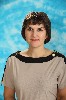 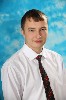 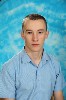 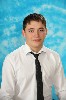 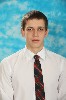 Наталия ВладимировнаАрзамаскин ИванБолмасов АлександрБуланов ГеоргийГригораш Андрей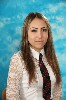 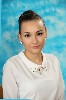 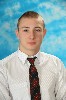 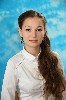 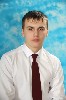 Ефремова АннаИвлиева ТатьянаКуваев ВалентинМатвеева ОльгаМашков Андрей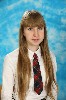 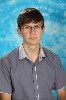 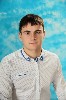 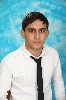 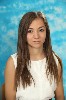 Муштакова ДарьяПахомов ВладиславРыженков АлексейСарсорян ГенадийСлавина Полина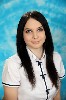 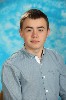 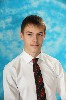 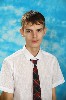 Чеснокова ДарьяЧикунов СемёнЭрлих ДмитрийЮлин Максим